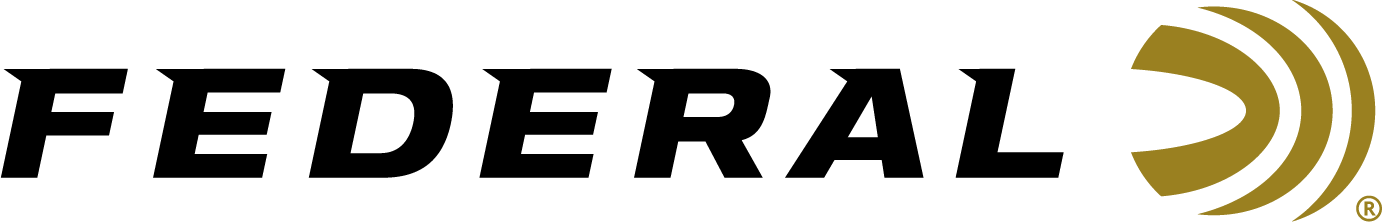 FOR IMMEDIATE RELEASE 		 		    Federal Ammunition Continues Support of Kids & ClaysANOKA, Minnesota – July 17, 2019 – Federal Ammunition is honored to continue its commitment to the Kids & Clays Foundation and its mission to help critically ill children and their families win the fight of their lives. Kids & Clays has been supporting Ronald McDonald House Charities (RMHC) through shooting sports for two decades. “This is a great opportunity to back an organization that not only supports Ronald McDonald House Charities but also introduces thousands of new shooters to the sport each year with its fundraisers,” said Jason Nash, Senior Director of Marketing for Federal Ammunition. “We couldn’t be more excited about our continued support of such a great cause.”The organization’s fundraising sporting clays events are structured to provide all the equipment and supplies an individual would need to participate. This allows hundreds of first-time shooters to participate in a safe and fun environment. Kids & Clays is projecting its 2019 supported events to raise more than $2 million dollars for local Ronald McDonald House Charities. “Because of support from companies like Federal, the organization expanded to 24 fundraising events with another dozen on the backburner to add in the next few years,” said Doug Jeanneret, Executive Director of the Kids & Clays Foundation. “These events are expected to reach nearly 5,000 participants, of which many are newcomers to the shooting sports.” See what happened when Federal and USA Shooting team members headed to Colorado Springs to take part in the inaugural Kids & Clays event for RMHC of Southern Colorado: https://youtu.be/jTdZ4XQYdooFor more on the Kids & Clays Foundation, visit https://kidsandclays.com. To donate and learn more about USA Shooting’s team, head to https://www.usashooting.org. Top Gun Sporting loads are specifically designed for sporting clays shooters. Year after year, competition shooters at any level rely on them to pulverize even the most challenging clay targets. They push their payloads fast to shorten leads yet reduce felt recoil to allow for quicker follow-up shots. Available in 12, 20 and 28 gauge, as well as .410, the rounds feature hard-hitting pellets, reliable igniting primers and a unique wad to produce ideal patterns. All these combined delivers consistent, trusted performance.Federal is dedicated to conservation and its support for programs that help develop the next generation of American shooters is second to none.For more information on Federal Ammunition, visit www.federalpremium.com.Press Release Contact: JJ ReichSenior Communications Manager - Firearms and AmmunitionE-mail: VistaPressroom@VistaOutdoor.com About Federal AmmunitionFederal, headquartered in Anoka, MN, is a brand of Vista Outdoor Inc., an outdoor sports and recreation company. From humble beginnings nestled among the lakes and woods of Minnesota, Federal Ammunition has evolved into one of the world's largest producers of sporting ammunition. Beginning in 1922, founding president, Charles L. Horn, paved the way for our success. Today, Federal carries on Horn's vision for quality products and service with the next generation of outdoorsmen and women. We maintain our position as experts in the science of ammunition production. Every day we manufacture products to enhance our customers' shooting experience while partnering with the conservation organizations that protect and support our outdoor heritage. We offer thousands of options in our Federal Premium and Federal® lines-it's what makes us the most complete ammunition company in the business and provides our customers with a choice no matter their pursuit.